باسمه تعالی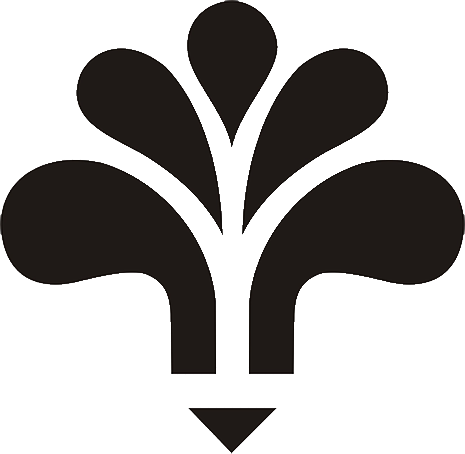 مؤسسه آموزش عالی جهاد دانشگاهی واحد رشتفرم انتخاب پروژه نهاییتاریخ شروع:                                                                             تاریخ پایان:نام و امضاء استاد پروژه:                                                              نام و امضاء مدیر گروه:    نسخه اوّل دانشجو                نسخه دوّم استاد پروژه                  نسخه سوّم گروهرشت- میدان گاز- بلوار لاکان- مسکن مهر- میدان ولایت- بلوار ذوالفقار جنوبی- مجتمع آموزشی و پژوهشی جهاد دانشگاهیتلفن: 32465557- 013 و 7- 33448994- 013، دورنگار: 32465562- 013www.jdrasht.ac.irرشته:  کارشناسی پیوسته کامپیوتر- آی تی- نرم افزار          کارشناسی ناپیوسته نرم افزار کامپیوتر          کاردانی ناپیوسته علمی- کاربردی نرم افزار کامپیوتر          کاردانی پیوسته علمی- کاربردی نرم افزار کامپیوتر           کاردانی ناپیوسته علمی- کاربردی ارتباطات و فناوری اطلاعات (ICT)نام و نام خانوادگی:شماره دانشجویی:تعداد همگروه:نام و نام خانوادگی و شماره دانشجویی همگروه(ها)نیمسال اخذ پروژه:  اوّل      دوّم      تابستان      سال .......عنوان پروژه پیشنهادی:عنوان پروژه پیشنهادی:توضیح پروژه:توضیح پروژه:در صورت نیاز به فضای بیشتر برای نوشتن توضیحات یک برگ کاغذ 4A به این فرم ضمیمه کنید، ادامه توضیحات را در آن بنویسید و آنرا نیز به امضای استاد پروژه برسانید.در صورت نیاز به فضای بیشتر برای نوشتن توضیحات یک برگ کاغذ 4A به این فرم ضمیمه کنید، ادامه توضیحات را در آن بنویسید و آنرا نیز به امضای استاد پروژه برسانید.